BON RÉSERVATION VISITE PÉDAGOGIQUE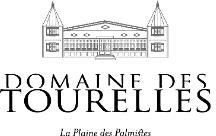 Nom :	Prénom :Nom :	Prénom :Nom de l’organisme :Adresse :: 	/ 	/ 	/ 	/ 	                            :---------------------------------------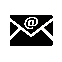 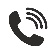 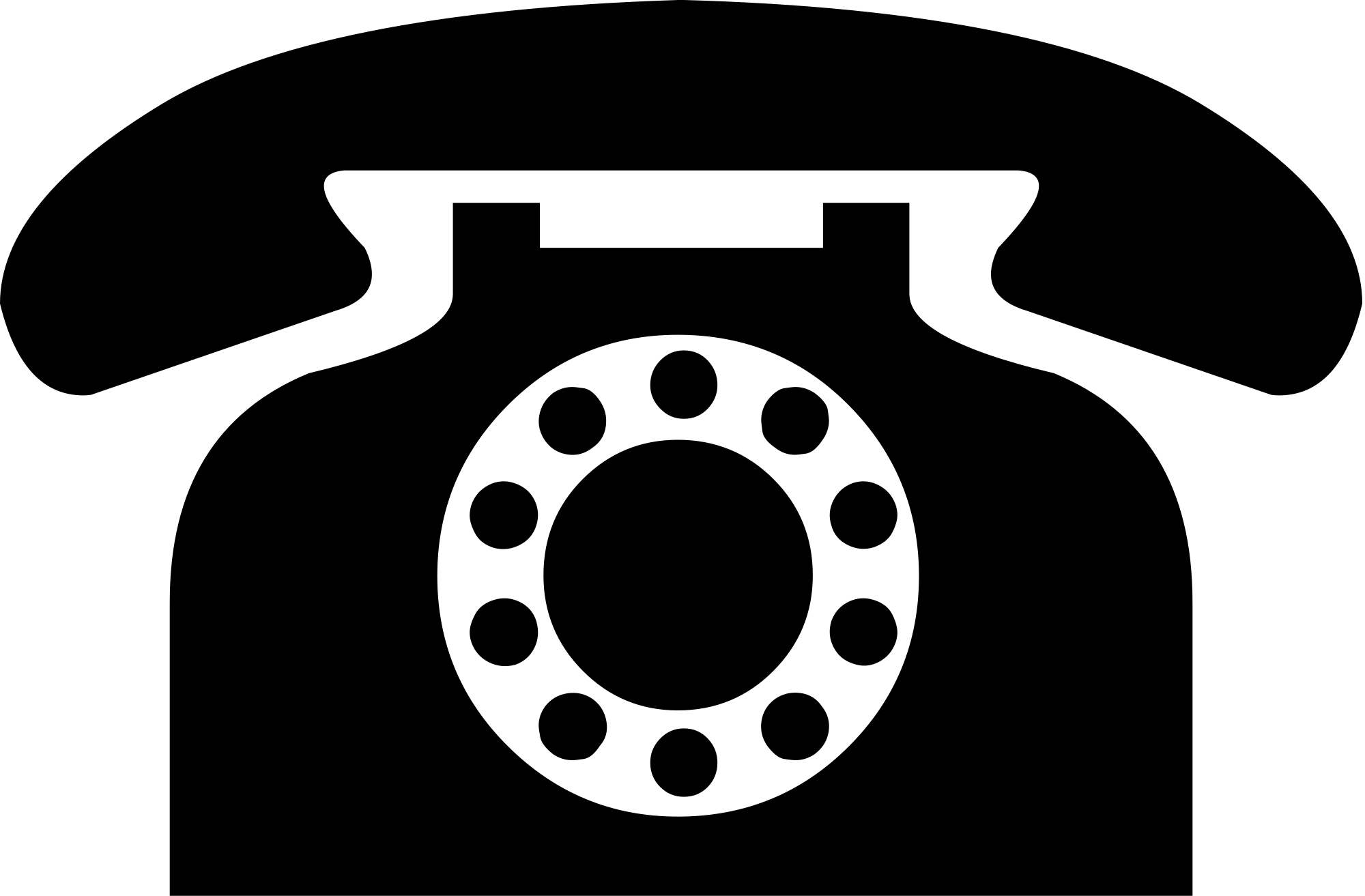 : 	/ 	/ 	/ 	/ 	                            :---------------------------------------Nom du responsable :              Du responsable :Date de visite souhaitée :   	/ 	/ 	/Option de la visite choisie : merci de bien vouloir respecter les effectifs par atelierOption de la visite choisie : merci de bien vouloir respecter les effectifs par atelierNombre de participants (payants)Nombre de participants (payants)Entourez l’option choisie pour chaque classeAdultes(Participants)Enfants 
(âge ou classe)Entourez l’option choisie pour chaque classeBonkeï – 7,50€Macramé – 6€Cyanotype – 7,50€Peinture acrylique – 13€            Cueillette de goyavier – À partir de 2,50€/eft Sentier botanique – 13€Jardin permacole – 8,50€Chasse nature – 6€Couture – 6,50€Tressage – 13€Scène créole – 6,50€                                Panier recyclé – 6,50€Impression végétale – 8,50€Atelier récup – 5,50€Papier recyclé – 5,50€Modelage de la terre – 10,50€Peinture sur tissu – 8€Rankaku – 6,50€Accrobranche – Sur devisLaser Combat – Sur devis